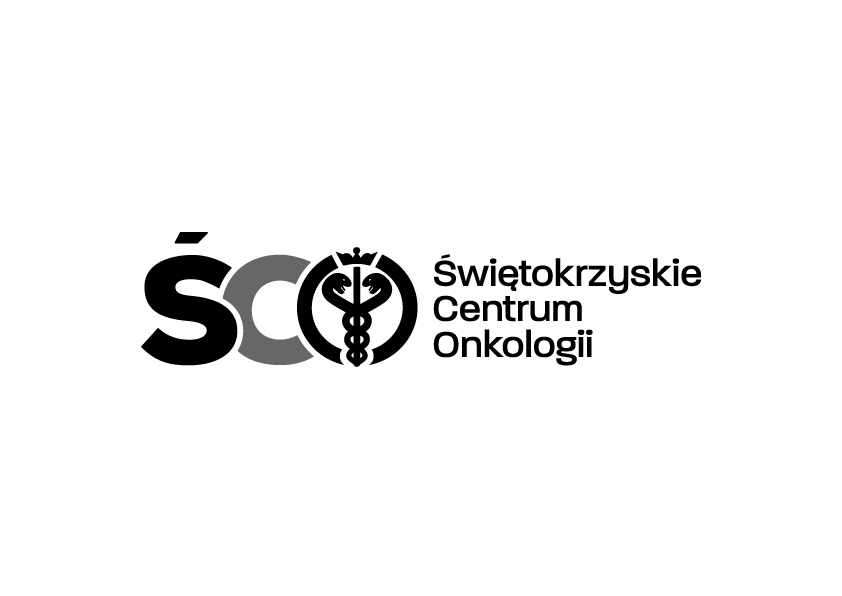 Adres: 25-734 Kielce, ul. Artwińskiego Sekcja Zamówień Publicznychtel.: 41 36 74 474/072Kielce, dn. 27.07. 2022 r.AZP.2411.114.2022.AM Informacja o kwocie na sfinansowanie zamówienia Dot. postępowania na zakup i dostawa miału węglowego dla potrzeb Ciepłowni Świętokrzyskiego Centrum Onkologii w Kielcach” finansowanie ze  środków własnych Świętokrzyskiego Centrum Onkologii. 	Działając na podstawie art. 222 ust. 4 ustawy z dnia 11 września 2019 r. – Prawo zamówień publicznych, Zamawiający przekazuje informację dotyczącą kwoty brutto, jaką zamierza przeznaczyć 
na sfinansowanie zamówienia tj.: 5 412 000,00 zł